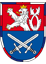 ŽÁDOST O VYJÁDŘENÍ / ZÁVAZNÉ STANOVISKO KE STAVBĚ PRO ÚČELY:	územního řízení,	stavebního řízení,	spojeného územního a stavebního řízení	kolaudačního řízení.                     Podpis žadatele/zmocněnce1 :     
1 Vyplňuje se pouze v případě jednání jménem žadatele na základě přiložené Plné moci.Název stavby/akceNázev stavby/akceNázev stavby/akceUmístění stavby	Umístění stavby	Umístění stavby	Katastrální území:GPS souřadnice (WGS84)LAT:       LONG:       Adresa:Parcelní číslo:ŽadatelŽadatelŽadatelJméno:Adresa/sídlo:IČ:Telefon:E-mail:Datová schránka (ISDS):Zmocněnec 1Zmocněnec 1Zmocněnec 1Jméno:Adresa/sídlo:IČ:Telefon:E-mail:Datová schránka (ISDS):Povinné přílohyPovinné přílohyPovinné přílohySituace širších vztahů území s označením umístění stavby Situace umístění stavby na pozemkuTechnická zprávaŘez/pohled na objekt s vyznačením následujících:nadmořská výška paty objektu/terénu;celková výška stavby (včetně instalací typu – komíny, hromosvody a jiné ..).Situace širších vztahů území s označením umístění stavby Situace umístění stavby na pozemkuTechnická zprávaŘez/pohled na objekt s vyznačením následujících:nadmořská výška paty objektu/terénu;celková výška stavby (včetně instalací typu – komíny, hromosvody a jiné ..).Situace širších vztahů území s označením umístění stavby Situace umístění stavby na pozemkuTechnická zprávaŘez/pohled na objekt s vyznačením následujících:nadmořská výška paty objektu/terénu;celková výška stavby (včetně instalací typu – komíny, hromosvody a jiné ..).